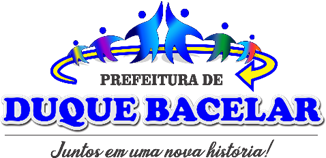 JANEIRO 20211.INTRODUÇÃOA Covid-19 é uma doença causada pelo Coronavírus denominado SARS-CoV-2, que apresenta um espectro clínico variando de infecções assintomáticas a quadros graves. De acordo com a Organização Mundial de Saúde – OMS, a maioria (cerca de 80%) dos pacientes com Covid-19 podem ser assintomáticos ou poucos sintomas e aproximadamente 20% dos casos detectados requer atendimento hospitalar por apresentarem dificuldade respiratória e outras complicações. Em 2020 o Brasil foi assolado, assim como diversos outros países pela pandemia causada pelo vírus SARS-CoV-2, causador da Covid-19 que colocou a prova todo um sistema de saúde. Com o advento das vacinas contra a Covid-19 o Ministério da Saúde e as Secretarias de Estados de Saúde, em conformidade com as recomendações do PNI, para que as ações estaduais se harmonizem às nacionais, não destoando às esferas municipais.A Secretaria Municipal de Saúde de Duque Bacelar- MA, por meio da Coordenação de Vigilância em Saúde elaborou o Plano Municipal de Imunização contra a Covid-19, a fim de subsidiar o município na operacionalização da Campanha de vacinação contra a Covid-19, traçando e alinhando estratégias fundamentais para uma campanha segura e satisfatória para o município.Em Duque Bacelar, em consonância com o Plano Nacional e Estadual de vacinação para a Covid-19, a vacinação deverá acontecer em quatro etapas obedecendo a critérios logísticos de recebimento e distribuição das doses pelo Ministério da saúde, as etapas desenhadas pela equipe técnica do MS priorizam grupos, que levam em conta informações sobre nuances epidemiológicos da Covid-19, bem como, comorbidades e dados de populações.Ressalta ainda que a inserção de um novo imunobiológico no programa para determinado grupo populacional é uma decisão respaldada em bases técnicas e cientificas. Diante das definições do Ministério da Saúde/PNI, a Secretaria Municipal de Saúde (SEMUS) de Duque Bacelar-MA apresenta o Plano Municipal de Imunização contra a Covid-19, como medida adicional ao enfrentamento da doença. Algumas definições contidas neste plano são dinâmicas, podendo haver ajustes tais como adequação de grupos prioritários, população alvo, capacitações e estratégias para a vacinação.2.OBJETIVOS3. PLANO OPERACIONAL DA ESTRATÉGIA DE VACINAÇÃO CONTRA COVID-19 NO MUNICIPIO DE DUQUE BACELAR-MACAPACITAÇÕESÉ necessário que toda a equipe seja capacitada para a operacionalização da campanha, incluindo a administração da vacina de forma segura, como também nas ações para notificações e investigação de eventos adversos associados à vacinação contra a Covid-19.ESTRATÉGIAS PARA VACINAÇÃOA Secretaria Municipal de saúde estima para campanha contra a Covid-19 realizar estratégias de acordo com as fases, grupos prioritários e o cronograma estipulado pelo Ministério da Saúde, tendo como objetivo evitar aglomerações e manter a organização dos pontos de vacinação. Medidas que serão adotadas pela SEMUS:Realizar vacinação domiciliar para os pacientes acamados e com dificuldade de locomoção que estejam dentro do grupo prioritário. Ampliar o numero de pontos estratégicos de vacinação para evitar aglomerações e haver maior comodidade para população prioritária, não deixando de cumprir as exigências sanitárias.Obedecer calendário vacinal por ordem alfabética, o grupo de trabalhadores da saúde serão realizados de acordo com suas equipes.3.3 Mapeamento logístico da Rede de Frio Municipal de (citar o município), Maranhão, 2021.Em Duque Bacelar, o transporte das vacinas e insumos será realizado total via terrestre, os imunobiológicos serão acondicionados em caixas térmicas e ambientadas em temperatura adequada controlada por termômetro, de acordo com as recomendações do Ministério da saúde, garantindo a temperatura adequada até o momento da administração.3.4 Mapeamento logístico da Rede de Frio Municipal de (citar o município), Maranhão, 2021.Em Duque Bacelar, o transporte das vacinas e insumos será realizado total via terrestre, os imunobiológicos serão acondicionados em caixas térmicas e ambientadas em temperatura adequada controlada por termômetro, de acordo com as recomendações do Ministério da saúde, garantindo a temperatura adequada até o momento da administração.4.SISTEMA DE INFORMAÇÃOPara a Campanha nacional de vacinação contra a Covid-19 o registro da dose aplicada será nominal e individualizada. Os registros deverão ser feitos no Sistema de informação do Programa Nacional de Imunização (SI-PNI) em todos os pontos de vacinação da rede, para os pontos de vacina sem conectividade com a internet está previsto um módulo off-line. Essas salas farão registros off-line, ou seja farão seu registros manual em uma ficha para ser transferido em até 72 horas para o SI-PNI. 5.ORGANIZAÇÃO6. PREOCUPAÇÕESDoenças agudas febris moderadas ou graves – adiar a vacinação até a resolução do quadro com o intuito de não se atribuir a vacina às manifestações da doença.Pessoas com quadro sugestivo de infecção em atividade – adiar a vacinação par se evitar equívoco om demais diagnósticos diferenciais. Como a piora clinica pode ocorrer ate duas semanas após a infecção, idealmente a vacinação deve ser adiada até a recuperação clínica total pelo menos quatro semanas a partir da primeira amostra de resultado POSITIVO em pessoas assintomáticas. 7. GRUPOS ESPECIAISGestantes, Puérperas e Lactantes (CONTRAINDICAÇÂO);Uso de antiagreganteplaquetário e anticoagulantes orais;Portadores de doenças Reumáticas Imunomediadas (DRIM); Oncológicos, transplantados e outras terapias imunossupressoras.8.CONTRAINDICAÇÕESHipersensibilidade ao princípio ativo ou a qualquer os excipientes da vacina (hidróxido de alumínio, hidrogenosfosfatodissódico, di-hidrogenosfosfato de sódio).As pessoas que apresentarem uma reação anafilática confirmada a uma dose anterior de vacina COVID9.FARMACOVIGILÂNCIADevido à situação emergencial em que nos encontramos causado pela pandemia da Covid-19, todas as vacinas foram produzidas de forma bastante acelerada, em decorrer disso precisamos de um sistema de farmacovigilância fortalecido e atento para possíveis eventos adversos. Portanto, precisamos: Detectar; Notificar; Investigar e classificar todos os eventos adversos.A responsabilidade é de todos os profissionais de saúde que tiverem conhecimento de uma suspeita de EAPV, incluindo erros de administração, problemas na cadeia de frio, erros de preparação na dose ou na via de administração entre outros se detectado, NUNCA deixar de informar: Tipo da vacina; Lote e fabricante. É de extrema e fundamental importância seguir as contraindicações do Ministério da Saúde, que são elas: Menores de 18 anos; Gestantes em qualquer período gestacional; Indivíduos que tiverem reações anafilática na primeira dose da vacinação; Pessoas que relatam terem anafilaxia ou choque anafilático a algum componente da vacina.Em casos de EAPV, a população será orientada a procurar a qualquer unidade de saúde.Os casos graves serão removidos por ambulância do município para a unidade de urgência mais próxima. 10. EVENTOS ADVERSOS PÓS VACINAÇÃOO evento adverso pós-vacinação (EAPV) é qualquer ocorrência médica indesejada após a vacinação, não possuindo necessariamente uma relação causal com o uso de uma vacina ou outro imunobiológico. Um EAPV deve registrado na ficha de eventos adversos ao sistema esus notifica, qualquer evento indesejável ou não intencional, isto é, sintoma, doença ou achado laboratorial anormal (WHO,2012).Podemos classificar os EAPV quanto:Tipo de ManisfetaçãoMUITO COMUM (>10%)Locais: Dor;Sistêmicos: Cefaleia e fadigaCOMUM (>1% a <10%)Locais: Edema local, eritema, endurecimento e prurido local;Sistêmicos: Náusea, diarreia, mialgia, artralgia, calafrios, perda de apetite, tosse, coriza, congestão nasal;INCOMUM (1%)Locais: Hematoma;Sistêmicos: Vômitos, febre, exantema, rubor, reação alérgica, dor na orofaringe, odinofagia, sonolência, mal estar, tontura, dor abdominal, dor nas costas, dispneia, dor nas extremidades, desconforto nos membrosQuanto à GravidadeEvento Adverso Grave – EAG, qualquer evento clinicamente relevante que:Requeira hospitalização;Possa comprometer o paciente, ou seja, que ocasione morte que exija intervenção clínica imediata para evitar o óbito;Cause disfunção significativa e/ou incapacidade permanente;Resulte em anomalia congênita;Ocasione óbito.11. COMUNICAÇÃOIremos buscar parceria com a Secretária de Comunicação do município para que possamos melhor informar, orientar, mobilizar e alertar a população do nosso município quanto as fases da campanha, a importância e a transparência de doses que estão sendo administradas.Como ferramentas utilizaremos: Rede social da SEMUS, Rede Social da Prefeitura Municipal, Carros de Som e Rádio.Francisco Flávio Lima FurtadoPrefeito Municipal de Duque BacelarAna Leonor Batista BurlamaquiSecretária Municipal de SaúdeIngrid Rafaela Barboza AraújoCoordenadora de Vigilância em SaúdePOPULAÇÃO PRIORITÁRIA PARA VACINAÇÃO CONTRA A COVID-19POPULAÇÃO PRIORITÁRIA PARA VACINAÇÃO CONTRA A COVID-19POPULAÇÃO PRIORITÁRIA PARA VACINAÇÃO CONTRA A COVID-19FASESPOPULAÇÃO ALVOQUANTITATIVO1ªTrabalhadores de Saúde; Pessoas de 75 anos ou mais; Pessoas de 60 anos ou mais institucionalizadas; População em situação de rua; População indígena aldeada em terras demarcadas; Povos e comunidades tradicionais ribeirinhas e quilombolas.1482ªPessoas de 60 anos a 74 anos.1.0523ªMorbidades:Diabetes Mellitus; Hipertensão Arterial Grave; Doença Pulmonar obstrutiva crônica; Doença renal; Doenças Cardiovasculares; Indivíduos Transplantados de órgão sólido; Anemia falciforme; Câncer; Obesidade grave (IMC >40)Aguardando SensoTrabalhadores da Educação176OPERACIONALIZAÇÃOOPERACIONALIZAÇÃOPERÍODOLETRAS`A DEFINIRA;B`A DEFINIRC;D`A DEFINIRE;F;G`A DEFINIRH,I,J,K,L`A DEFINIRM`A DEFINIRN;O;P;Q`A DEFINIRR`A DEFINIRS;T;U;W`A DEFINIRV;X;Y;ZCNES Rede de Frio e salas de vacinaREDE DE FRIOCNES:2307561SALAS DE VACINACNES: 2307561CNES: 2307545CNES: 2307642Capacidade de armazenamento (M³/L) de 2 a 8°C1.700 M³/LCapacidade de armazenamento (M³/L) -20°C0Deficiência na capacidade de armazenamento (SIM ou NÃO)Deficiência na capacidade de armazenamento (SIM ou NÃO)NÃOCapacidade logística até a unidade vinculada (transporte) – (SIM ou NÃO)Capacidade logística até a unidade vinculada (transporte) – (SIM ou NÃO)SIMTipo de modal (Aéreo, Terrestre, aquático)Tipo de modal (Aéreo, Terrestre, aquático)TERRESTRECadastro no SIES (SIM ou NÃO)Cadastro no SIES (SIM ou NÃO)SIMPrevisão de SegurançaTransporte- Escolta (SIM ou NÃO)NÃOPrevisão de SegurançaArmazenamento- (SIM ou NÃO)NÃOServiço de SaúdeQuantidade de pontos de vacinação por municípioQuantidade de pontos de vacinação por municípioQuantidade de pontos de vacinação por municípioQuantidade de pontos de vacinação por municípioCapacidade logística até os pontos de vacinação (transporte) (SIM ouNÃO)Tipo de modalPrevisão de segurançaPrevisão de segurançaServiço de SaúdeQuantidade de pontos de vacinação por municípioQuantidade de pontos de vacinação por municípioQuantidade de pontos de vacinação por municípioQuantidade de pontos de vacinação por municípioCapacidade logística até os pontos de vacinação (transporte) (SIM ouNÃO)Tipo de modalTransporte (SIM ou NÃO)Armazename nto(SIM ou NÃO)Serviço de SaúdeCenário 1Cenário 2Cenário 3Cenário 4Capacidade logística até os pontos de vacinação (transporte) (SIM ouNÃO)Tipo de modalTransporte (SIM ou NÃO)Armazename nto(SIM ou NÃO)UBS.SÃO JOSÉ01SIMTERRESTRENÃONÃOUBS. MOCAMBO MARQUES01SIMTERRESTRENÃONÃOUBS. ORFÃO01SIMTERRESTRENÃONÃOTABELA DE OPERACIONALIZAÇÃOTABELA DE OPERACIONALIZAÇÃOSETOROPERACIONALIZAÇÃOSALA DE VACINA FISICADeverá contar com:02 técnicos de enfermagem habilitados para vacinação; 01 Enfermeiro; 01 Médico para possíveis eventos adversosEQUIPE VOLANTE DE APOIO PARA CAMPANHA COVID-1901 Enfermeiro;01 Tec. Enfermagem habilitado para vacinação;01 Motorista;02 Agentes Comunitários de Saúde;TRANSPORTE PARA DISTRIBUIÇÃO DE INSUMOS01 Carro que cumpra as exigências sanitári1as de imunização;01 Enfermeiro (responsável pela entrega e conferencia da vacina);01Motorista;